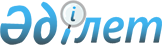 О предоставлении в 2021 году социальной поддержки специалистам в области здравоохранения, образования, социального обеспечения, культуры, спорта и агропромышленного комплекса, государственным служащим аппаратов акимов сел, поселка и сельских округов прибывшим для работы и проживания в сельские населенные пункты Карабалыкского района
					
			С истёкшим сроком
			
			
		
					Решение маслихата Карабалыкского района Костанайской области от 23 апреля 2021 года № 27. Зарегистрировано Департаментом юстиции Костанайской области 23 апреля 2021 года № 9880. Прекращено действие в связи с истечением срока
      В соответствии с пунктом 8 статьи 18 Закона Республики Казахстан "О государственном регулировании развития агропромышленного комплекса и сельских территорий" Карабалыкский районный маслихат РЕШИЛ:
      1. Предоставить в 2021 году специалистам в области здравоохранения, образования, социального обеспечения, культуры, спорта и агропромышленного комплекса, государственным служащим аппаратов акимов сел, поселка и сельских округов прибывшим для работы и проживания в сельские населенные пункты Карабалыкского района, подъемное пособие и социальную поддержку для приобретения или строительства жилья.
      2. Настоящее решение вводится в действие по истечении десяти календарных дней после дня его первого официального опубликования.
					© 2012. РГП на ПХВ «Институт законодательства и правовой информации Республики Казахстан» Министерства юстиции Республики Казахстан
				
      Председатель внеочередной сессии 

Т. Леванова

      Секретарь районного маслихата 

А. Тюлюбаев
